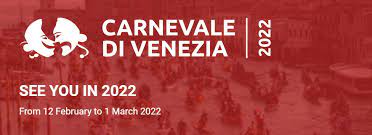 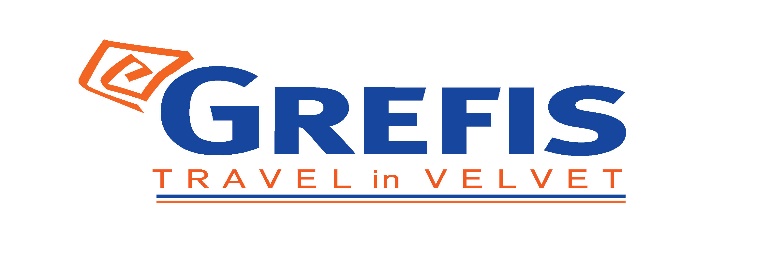 Καρναβάλι Βενετίας – 6ημ.ΟΔΙΚΩΣ:   24 – 29 Φεβρουαρίου 2022CARNEVALE   DI  VENEZIA!Όπου η γιορτή έχει χαρακτήρα επιβλητικό , μυστηριακό και αριστοκρατικό !!ΔΩΡΟ ΜΙΑ ΜΟΝΑΔΙΚΗ ΚΡΟΥΑΖΙΕΡΑ ΣΤΑ ΝΗΣΑΚΙΑ ΜΟΥΡΑΝΟ & ΜΠΟΥΡΑΝΟ ΑΛΛΑ ΚΑΙ ΤΟ ΒΑΠΟΡΕΤΤΟ ΤΗΣ 2ΗΣ ΗΜΕΡΑΣ ΓΙΑ ΤΗΝ ΜΕΤΑΦΟΡΑ ΜΑΣ ΣΤΗ ΠΛΑΤΕΙΑ ΤΟΥ ΑΓΙΟΥ ΜΑΡΚΟΥ ΚΑΙ ΤΗΝ ΠΑΡΑΚΟΛΟΥΘΗΣΗ ΤΟΥ ΚΑΡΝΑΒΑΛΙΟΥ!1η μέρα :  ΑΘΗΝΑ – ΠΑΤΡΑ – (ΗΓΟΥΜΕΝΙΤΣΑ) – ΕΝ ΠΛΩΣυγκέντρωση και αναχώρηση για το λιμάνι της Πάτρας/Ηγουμενίτσας. Επιβίβαση στο πλοίο, τακτοποίηση στις καμπίνες και απόπλους για το λιμάνι της Ανκόνα. Διανυκτέρευση εν πλω.2η μέρα :  ΑΝΚΟΝΑ  - BENETIA(Μέστρε)   Άφιξη στο λιμάνι της Ανκόνα και αναχώρηση για το Μέστρε το ηπειρωτικό κομμάτι της Βενετίας.Μεταφορά και τακτοποίηση στο ξενοδοχείο.  Διανυκτέρευση. 3η ημέρα : ΒΕΝΕΤΙΑ (ΠΑΡΑΚΟΛΟΥΘΗΣΗ ΚΑΡΝΑΒΑΛΙΟΥ – διαγωνισμός κουστουμιών) - ΕΡΓΑΣΤΗΡΙΟ ΜΟΥΡΑΝΟ                                                                                                                             Πρωινό και σήμερα θα έχουμε την ευκαιρία για ξενάγηση της πανέμορφης Βενετίας και την παρακολούθηση του Καρναβαλιού. Μεταφορά με  βαπορέττο στην πιο όμορφη συνοικία της Βενετίας το Καστέλο. Παρακολούθηση διαγωνισμού κουστουμιών μέσα σε ένα πολύχρωμο περιβάλλον με αρλεκίνους, καζανόβες και μαρκησίες. Αξέχαστες εικόνες που θα μείνουν χαραγμένες στο μυαλό οι γόνδολες στολισμένες με λουλούδια & φαναράκια καθώς επίσης οι φαντασμαγορικές χειροποίητες μάσκες & κουστούμια . Στην ξενάγηση της πόλης θα  επισκεφθούμε την Ιερά Μητρόπολη  της Ελλάδας στην Ιταλία ,την ελληνορθόδοξη εκκλησία του Αγ. Γεωργίου  του Έλληνα και το Ελληνικό  Ινστιτούτο. Μέσα από γραφικά καλντερίμια, εκτυφλωτικά κανάλια  και αμέτρητα παλάτια θα καταλήξουμε «στο πιο όμορφο σαλόνι του κόσμου» κατά τον Ναπολέοντα, την Πιάτσα Σαν Μάρκο. Θα δούμε την βασιλική του Αγ. Μάρκου, τον περίφημο πύργο των Μαυριτανών, την Λιμπερία Σανσοβιάνα βιβλιοθήκη της πόλης, την  « τσέκα »  το παλιό νομισματοκοπείο, το  Καμπανίλε το ψηλότερο κτίριο της πόλης, την Πιατσέτα του Αγ. Μάρκου, τις παλιές και νέες φυλακές  και βέβαια την διάσημη γέφυρα των αναστεναγμών. Τέλος θα καταλήξουμε σε ένα από τα εναπομείναντα εργαστήρια κατασκευής του διάσημου γυαλιού Μουράνο. Χρόνος ελεύθερος  για να κάνετε μια βόλτα με τις γόνδολες, να πιείτε ένα ποτό στα διάσημα καφέ της πλατείας και να χαθείτε μαζί με τους μασκαράδες σε μια άλλη εποχή . Επιστροφή στο  ξενοδοχείο μας.  Διανυκτέρευση.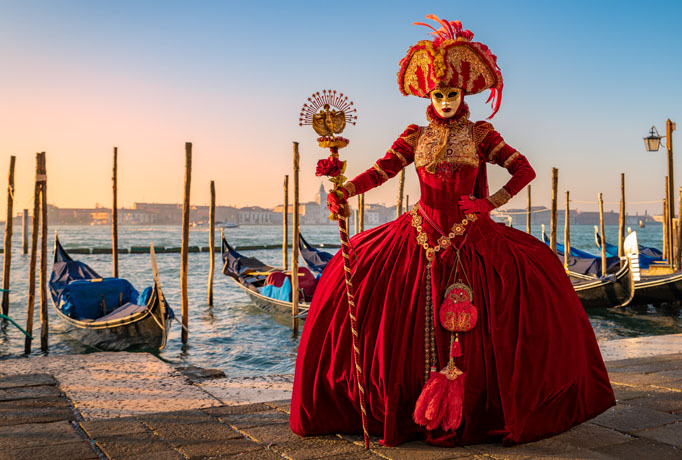 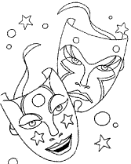 4η ημέρα: ΒΕΝΕΤΙΑ (παρακολούθηση  - Το πέταγμα του Αγγέλου ) – ΜΙΝΙ ΚΡΟΥΑΖΙΕΡΑ ΣΤΑ ΝΗΣΑΚΙΑ ΜΟΥΡΑΝΟ & ΜΠΟΥΡΑΝΟ ( Καρναβάλι ) Πρωινό και μετάβαση στην Πλατεία του Αγ. Μάρκου με ιδ. Βαπορέττο. Σήμερα θα παρακολουθήσουμε βάση του προγράμματος του καρναβαλιού  το «πέταγμα του Αγγέλου»  ένα έθιμο που αποτελεί έναν παραδοσιακό φόρο στο Δόγη. Η εκδήλωση περιλαμβάνει μια συναρπαστική πτήση ενός μυστικού επισκέπτη της πόλης της Βενετίας, από την κορυφή του καμπαναριού του Αγίου Μάρκου, μέχρι το κέντρο της πλατείας. Ο «άγγελος» καταλήγει ανάμεσα σε πλήθος κόσμου που έχει ντυθεί με φαντασμαγορικές στολές και είναι ενθουσιασμένο από το εντυπωσιακό θέαμα. Στην συνέχεια  θα περιηγηθούμε με έναν υπέροχο τρόπο σε  μια διαφορετική πλευρά της Βενετίας. Διασχίζοντας την λιμνοθάλασσα θα γνωρίσουμε δύο όμορφα νησάκια. Το Μουράνο  έχει σύμπλεγμα με νησάκια τα οποία ενώνονται μεταξύ τους με γέφυρες . Είναι γνωστό για τα γυάλινα αριστουργήματα,  γενέτειρα  του φυσητού γυαλιού Μουράνο. Δεύτερη στάση μας σήμερα, το νησάκι Μπουράνο  με τα σπίτια του είναι όλα βαμμένα με έντονα χρώματα  και έχει παράδοση στην χειροποίητη δαντέλα. Είναι το πιο ζωντανό νησί της λιμνοθάλασσας. Όμως είναι συγχρόνως και το πιο ήρεμο, γιατί στο νησί δεν υπάρχουν ξενοδοχεία, ούτε ενοικιαζόμενα δωμάτια, ούτε φυσικά αυτοκίνητα. Το μεσημέρι ξεκινάει η τοπική καρναβαλική παρέλαση του νησιού. Ελεύθερος χρόνος και επιστροφή στο ξενοδοχείο μας. Διανυκτέρευση.  5η μέρα: ΒΕΝΕΤΙΑ -  ΑΝΚΟΝΑΠρωινό στο ξενοδοχείο. Αναχώρηση για το λιμάνι της Ανκόνα, όπου το πλοίο της επιστροφής μας περιμένει. Τακτοποίηση στις καμπίνες και απόπλους. Διανυκτέρευση εν πλω.6η μέρα:  ΗΓΟΥΜΕΝΙΤΣΑ (ΘΕΣ/ΝΙΚΗ) – ΠΑΤΡΑ – ΑΘΗΝΑ. Χαρείτε τις ανέσεις του σύγχρονου πλοίου έως την ώρα που θα φθάσουμε στο λιμάνι της Ηγουμενίτσας/Πάτρας. Άφιξη και άμεση αναχώρηση για τον τελικό προορισμό σας, την Αθήνα.Οι ξεναγήσεις, εκδρομές, περιηγήσεις είναι ενδεικτικές και υπάρχει περίπτωση να αλλάξει η σειρά που θα πραγματοποιηθούν.Περιλαμβάνονται:Ακτοπλοϊκά εισιτήρια με Minoan Lines / Superfast Ferries Πάτρα/Ηγουμενίτσα  – Ανκόνα – Πάτρα/Ηγουμενίτσα σε 2κλινες εσωτερικές καμπίνες με w/c και ντουζ(ΑΒ2). Πολυτελές κλιματιζόμενο πούλμαν του γραφείου μας για τις μεταφορές και                                                                 μετακινήσεις σύμφωνα με το πρόγραμμα.Διαμονή σε  επιλεγμένο ξενοδοχείο 4**** στο κέντρο του Μέστρε .Δώρο: Το κόστος για την μετακίνηση της 2ης ημέρας Τρονκέττο- Αγ. Μάρκος – Τρονκέττο.(Βαπορέττο) Δώρο: Το κόστος για την μίνι κρουαζιέρα στα νησάκια Μουράνο & Μπουράνο). Πρόγευμα  καθημερινά. Εκδρομές, περιηγήσεις, ξεναγήσεις, όπως αναφέρονται στο αναλυτικό πρόγραμμα της εκδρομής.Το κόστος για την μετακίνηση της 3ης ημέρας Τρονκέττο- Αγ. Μάρκος – Τρονκέττο.(Βαπορέττο) Το κόστος για την μίνιο κρουαζιέρα στα νησάκια Μουράνο & Μπουράνο) Έμπειρος αρχηγός - συνοδός του γραφείου μας.Ασφάλεια αστικής/επαγγελματικής ευθύνης.Φ.Π.Α.Δεν περιλαμβάνονται:Είσοδοι σε μουσεία, αρχαιολογικούς χώρους, θεματικά,πάρκα  και γενικά όπου απαιτείται. Ό,τι ρητά αναφέρεται ως προαιρετικό ή προτεινόμενο.Checkpoint   25€.Δημοτικοί φόροι  ξενοδοχείου, (περίπου 2,85€ το άτομο τη βραδιά).Σημαντικές σημειώσεις & παρατηρήσεις για το ταξίδι σας.Γενικά τα δωμάτια των ξενοδοχείων παραλαμβάνονται μετά τις 15.00 και παραδίδονται πριν τις 12.00μ.μ. ανεξάρτητα από την ώρα άφιξης ή αναχώρησης των εκδρομέων στις αναφερόμενες επί του προγράμματος πόλεις. Παρακαλούμε όπως φροντίσετε να έχετε μαζί σας διαβατήριο εν ισχύ  ή ταυτότητα νέου τύπου με λατινικούς χαρακτήρες για να ταξιδέψετε. Σε διαφορετική περίπτωση η ευθύνη της μη επιβίβασής σας στο αεροπλάνο βαρύνει εσάς και μόνο. Αυτό ισχύει και για τις περιπτώσεις στρατιωτικών και άλλων σωμάτων ασφαλείας που χρειάζονται ειδικές άδειες από τις υπηρεσίες τους. Αντίστοιχα ισχύει για τις περιπτώσεις αλλοδαπών όπου πρέπει σε κάθε περίπτωση να συμβουλεύονται οι ίδιοι την πρεσβεία τους για τα απαραίτητα έγγραφα και διαδικασίες που χρειάζονται προκειμένου να ταξιδέψουν στο Εξωτερικό. Προσοχή στις αποσκευές σας. Λάβετε υπόψη ότι επιτρέπεται μόνο 1 αποσκευή ανά επιβάτη με μέγιστο βάρος τα 23 κιλά. Σακούλες και γυναικείες τσάντες θεωρούνται χειραποσκευές. Στις χειραποσκευές δεν συμπεριλαμβάνονται τα ψώνια από τα καταστήματα που βρίσκονται μετά τον έλεγχο των αποσκευών και προσώπων όπως και οι φορητοί υπολογιστές.		ΤΑΞΙΔΙΑ ΕΞΩΤΕΡΙΚΟΥ        Δυνατότητα συμμετοχής στα οργανωμένα ταξίδια μας στο εξωτερικό έχουν οι κάτωθι κατηγορίες:Οι ενήλικες με πιστοποιητικό εμβολιασμού (14 ημέρες μετά την τελευταία δόση του εμβολίου).Τα ανήλικα παιδιά με γονείς που έχουν και οι δύο το πιστοποιητικό εμβολιασμού (14 ημέρες μετά την τελευταία δόση του εμβολίου). Μάλιστα, για τα ανήλικα παιδιά δεν απαιτείται καν μοριακό τεστ.Οι ενήλικες με πιστοποιητικό ανάρρωσης από τη νόσο, έχοντας περάσει 11 μέρες από τη διάγνωση ή έως 175 ημέρες από το θετικό τεστ.ΟΔΗΓΙΕΣ ΤΑΞΙΔΙΟΥ ΣΤΗΝ ΙΤΑΛΙΑ ΣΥΜΦΩΝΑ ΜΕ ΤΟΥΣ ΤΕΛΕΥΤΑΙΟΥΣ ΕΥΡΩΠΑΙΚΟΥΣ  ΚΑΝΟΝΙΣΜΟΥΣ ΠΟΥ ΙΣΧΥΟΥΝ ΛΟΓΩ COVID - 19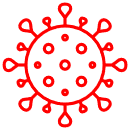 Με ισχύ από 15 Δεκεμβρίου 2021, όλοι οι ταξιδιώτες επιβάτες πτήσεων εξωτερικού προς την Ιταλία, οφείλουν να πληρούν μια από τις προϋποθέσεις που αναφέρονται στις παραγράφους 2, 3, 4, 5 & 6. Η παράγραφος 1 είναι υποχρεωτική για όλους:Είτε ταξιδεύετε με αεροπλάνο είτε με πλοίο, τρένο ή λεωφορείο πρέπει να συμπληρώσετε το έντυπο EU PLF   της Ιταλίας και το PLF της Ελλάδας. Είναι απαραίτητο να κατεβάσετε τον κωδικό QR της Ιταλικής Ταξιδιωτικής Υγείας (EU PLF) για να ταξιδέψετε στην Ιταλία. Μπορείτε να κατεβάσετε και να εκτυπώσετε τη φόρμα στον ιστότοπο του  Ministero della Salute πιο κάτω:         https://app.euplf.eu/#/ή μέσω του κινητού σας τηλεφώνου μπορείτε να κατεβάσετε την εφαρμογή  για συσκευές Android ή iOs EUdPLF application https://app.euplf.eu/               και για το PLF της επιστροφής στην Ελλάδα: https://travel.gov.grΠιστοποιητικό εμβολιασμού (τουλάχιστον 14 ημέρες από την τελευταία δόση εμβολιασμού). Αποδεκτά εμβόλια: Pfizer-Biontech, Moderna, Astra-Zeneca, Jansen / Johnson & Johnson, Sinovac y Sinopharm. Το πιστοποιητικό εμβολιασμού πρέπει να περιλαμβάνει τουλάχιστον τις ακόλουθες πληροφορίες:Όνομα και επώνυμο του κατόχου.Ημερομηνία εμβολιασμού, που δείχνει την ημερομηνία της τελευταίας δόσης που χορηγήθηκε.Τύπος εμβολίου.Αριθμός δόσεων που χορηγήθηκαν.Χώρα έκδοσης.Ταυτοποίηση του οργανισμού έκδοσης του πιστοποιητικού εμβολιασμού.Πιστοποιητικό ανάρρωσης. Άτομα που έχουν αναρρώσει από την ασθένεια μπορεί να δείξουν το πιστοποιητικό θετικού αποτελέσματος του COVID-19. Το πιστοποιητικό ανάρρωσης πρέπει να γίνει εντός τουλάχιστον 11 ημερών και το πολύ 180 ημερών από την ημερομηνία κατά την οποία πραγματοποιήθηκε το τεστ COVID-19.Σημαντική σημείωση: Για όσους έχουν εμβολιαστεί ή δεν έχουν ολοκληρώσει τη διαδικασία εμβολιασμού ή έχουν νοσήσει, απαιτείται διαγνωστικό πιστοποιητικό αρνητικού τεστ. Δηλαδή, πρέπει να δείξετε αρνητικό τεστ COVID-19 που πραγματοποιήθηκε πριν από την άφιξη στην Ιταλία. Οι αποδεκτές δοκιμές στην Ιταλία είναι: Δοκιμή PCR (εντός των τελευταίων 72 ωρών) ή Rapid test ( εντός των τελευταίων 24 ωρών )πριν την άφιξη σας στην Ιταλία. Η αρνητική διάγνωση του ελέγχου με την μέθοδο PCR αποδεικνύεται με την επίδειξη σχετικής βεβαίωσης σε έντυπη ή ηλεκτρονική μορφή από επίσημο φορέα. Το ίδιο ισχύει και για την επιστροφή σας στην Ελλάδα. Τα πιστοποιητικά πρέπει να είναι γραμμένα στα Αγγλικά ή Ιταλικά. Εάν δεν είναι δυνατή η απόκτησή του σε αυτές τις γλώσσες, το έγγραφο πρέπει να συνοδεύεται από μετάφραση στα Αγγλικά από επίσημο φορέα.Από τις  προϋποθέσεις αυτές εξαιρούνται τα παιδιά από 0 έως 05 ετών.  ΤΑΞΙΔΙΩΤΙΚΗ ΑΣΦΑΛΕΙΑ COVID-19 (ΠΡΟΑΙΡΕΤΙΚΗ 20€)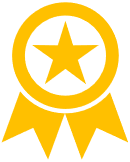 …Απόλαυσε κάθε σου ταξίδι χωρίς άγχος. Ήρθε η ώρα να ταξιδέψουμε ξανά! Το ειδικά διαμορφωμένο πρόγραμμα που ακολουθεί, διασφαλίζει εσάς & την οικογένεια σας, έναντι δύσκολων καταστάσεων που μπορεί να παρουσιαστούν τόσο κατά την διάρκεια της εκδρομής όσο και πριν την αναχώρηση.Επιστροφή των χρημάτων σας σε περίπτωση ακύρωσης για λόγους υγείας . Επιστροφή των χρημάτων σας σε περίπτωση  νόσησης COVID - 19 πριν την αναχώρηση. ( Επιστροφή 100% του προκαταβληθέντος ποσού.)Έξοδα ξενοδοχείου λόγω καραντίνας ( COVID - 19). Αποζημίωση για την απώλεια αποσκευών . Έξοδα λόγω καθυστερημένης άφιξης των αποσκευών  . Επαναπατρισμός των συνταξιδευόντων μελών της οικογένειας του Ασφαλισμένου . Έξοδα διαμονής και επικοινωνίας του Ασφαλισμένου εξαιτίας απώλειας των ταξιδιωτικών του εγγράφων.Έξοδα λόγω καθυστέρησης της πτήσης .Έξοδα του Ασφαλισμένου εξαιτίας πρόωρης διακοπής του ταξιδιού του.Έξοδα μετάφρασης (Απώλεια εγγράφων , νοσηλεία , διάγνωση κ.α). Έξοδα για αποστολή φαρμάκων του Ασφαλισμένου.Έξοδα για νομική υποστήριξη.Έξοδα μετακίνησης και διαμονής , στενού συγγενή του Ασφαλισμένου που νοσηλεύεται.Έξοδα νοσηλείας εκτός χώρας μόνιμης διαμονής. Έξοδα ιατροφαρμακευτικής περίθαλψης εκτός νοσοκομείου.Ιατρικές συμβουλές και πληροφορίες Συντονιστικού Κέντρου (Χωρίς περιορισμό χρήσης).Υγειονομική μεταφορά του Ασφαλισμένου (Χωρίς όριο κόστους).Προσωπική Αστική Ευθύνη έναντι τρίτων.    Τώρα μπορείς να ταξιδέψεις ξανά !  Νιώσε την ασφάλεια σε κάθε σου ταξίδι ...  Δεν ξεχνάω πριν από κάθε μου αναχώρηση ,την ασφάλεια μου!